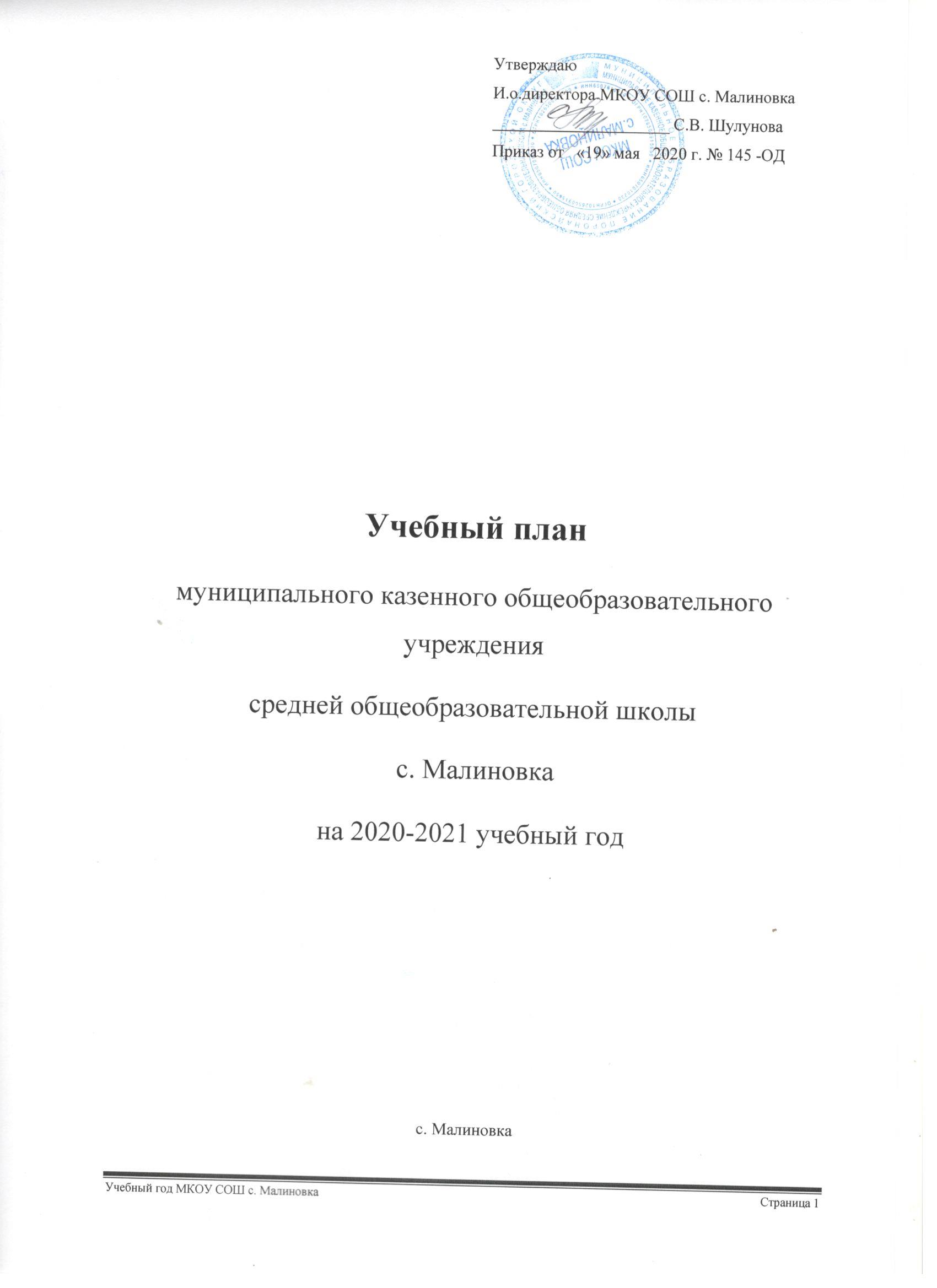 Пояснительная запискаУчебный план МКОУ СОШ с. Малиновка – нормативно-правовой акт, устанавливающий объемы учебного времени, отводимого на освоение основных общеобразовательных программ по ступеням общего образования.Учебный план разработан в соответствии со следующими нормативно-правовыми актами: - Федеральный закон от 29.12.2012 № 273-ФЗ «Об образовании в Российской Федерации»;- СанПиН 2.4.2.2821-10 «Санитарно-эпидемиологические требования к устройству, содержанию и организации режима работы в дошкольных организациях»;- СанПиН 2.4.2.2821-10 «Гигиенические требования к режиму образовательного процесса»;Постановление Главного государственного санитарного врача РФ от 24.11.2015 № 81 «О внесении изменений №3 в СанПиН 2.4.2.2821-10 «Санитарно-эпидемиологические требования к условиям и организации обучения, содержания в общеобразовательных организациях»;- Приказ Министерства образования и науки Российской Федерации от 09.03.2004 № 1312 «Об утверждении федерального учебного плана и примерных учебных планов для образовательных учреждений Российской Федерации, реализующих программы общего образования»;- Приказ Министерства образования и науки Российской Федерации № 164 от 3 июля 2008г. «О внесении изменений в федеральный компонент государственных образовательных стандартов начального общего, основного общего и среднего (полного) общего образования;- Приказ Министерства образования и науки Российской Федерации от 5 марта 2004г. № 1089 «Об утверждении федерального компонента государственных образовательных стандартов начального общего, основного общего и среднего (полного) общего образования»;- Приказ Министерства образования и науки Российской Федерации от 20 августа 2008г. № 241 «О внесении изменений в Федеральный базисный учебный план и примерные учебные планы для образовательных учреждений Российской Федерации, реализующих программы общего образования; - Приказ Министерства образования и науки Российской Федерации от 30.08.2010 № 889, от 03.06.2011 № 1994 «О внесении изменений в федеральный базисный учебный план и примерные учебные планы для образовательных учреждений Российской Федерации, реализующих программы общего образования»; - Приказ Министерства образования и науки Российской Федерации от 06. 10 2009 г. № 373 «Об утверждении и введении в действие ФГОС НОО»;- Приказ Министерства образования и науки Российской Федерации от 26. 11 2010 г. № 1241 «О внесении изменений в ФГОС НОО, утвержденный приказом МОРФ от 06.10 2009 № 373»;           -Приказ Министерства образования и науки Российской Федерации от 22 сентября 2011 года №2357 «О внесении изменений в федеральный государственный образовательный стандарт начального общего образования, утвержденный приказом Министерства образования и науки Российской Федерации от 06 октября 2009г. №373»;- Приказ Министерства образования и науки Российской Федерации от 1.02.2012г № 74 «О внесении изменений в федеральный базисный учебный план и примерные учебные планы для образовательных учреждений Российской Федерации, реализующих программы общего образования, утвержденные приказом министерства образования Российской Федерации от 9 марта 2004 г. № 1312»-Распоряжение Правительства Российской Федерации от 28 января 2012 года «Об утверждении плана мероприятий по введению с 2012/2013 учебного года комплексного курса «Основы религиозных культур и светской этики».- Письмо Минобрнауки РФ от 24.05.99 № 89/34-16 «О реализации права ДОУ на выбор программ и педагогических технологий»;- Инструктивно- методическое письмо МО РФ от 14.03.2000 № 65/23- 16 «О гигиенических требованиях к максимальной нагрузке на детей дошкольного возраста в организованных формах обучения»;- Письмо Минобрнауки РФ от 04.03.2010 №03 – 413 «О методических рекомендациях по реализации элективных курсов»;-Письмо Министерства образования и науки Российской Федерации от 20.06.2017 № ТС-194/08 «Об организации изучения учебного предмета «Астрономия»; - основная образовательная программа начального общего образования МКОУ СОШ с. Малиновка;- основная образовательная программа основного общего образования МКОУ СОШ с Малиновка.  - основная образовательная программа среднего общего образования МКОУ СОШ с Малиновка.  - Устава МКОУ СОШ с. Малиновка.          	- заявления родителей (законных представителей) обучающихся.Учебный план позволяет реализовать приоритетные направления российской образовательной политики:- обеспечивает права учащихся на получение качественного образования, установленного федеральным государственным образовательным стандартом;-   обеспечивает непрерывность дошкольного, начального общего, основного общего и среднего общего образования;-   обеспечивает оптимальную нагрузку обучающихся и организации образовательного процесса в соответствии с санитарными правилами и нормами;-   обеспечивает осуществление индивидуально-личностного подхода к обучающимся.Учебный план определяет перечень учебных предметов, обязательных для изучения, и объем учебного времени, отводимого на их изучение по ступеням общего образования.Учебный план ориентирован на следующие нормативные сроки освоения общеобразовательных программ: дошкольного образования – 4 года;начального общего образования - 4 года; основного общего образования - 5 лет; среднего общего образования - 2 года.В учебном плане сохранено традиционное (недельное) распределение учебных часов.      Набор образовательных областей и номенклатура учебных предметов, реализующих федеральный компонент государственного образовательного стандарта, представлены в инвариантной части учебного плана необходимым количеством часов с учетом предельно допустимой нагрузки при 5-дневной учебной неделе для 1-11-х классов, что позволяет создать единое образовательное пространство и гарантирует овладение выпускниками необходимым минимумом знаний, умений и навыков, обеспечивающим возможность продолжения образования. Вариативная часть учебного плана, представленная обязательными занятиями по уровням образования, по выбору обучающихся 10-11 классов, используется на усиление образовательных областей инвариантной части, на изучение новых предметов, на организацию индивидуально-групповых и факультативных занятий.Аудиторная учебная нагрузка обучающихся не превышает предельно допустимой аудиторной учебной нагрузки.Федеральный, региональный компоненты учебного плана сохранены на всех уровнях образования, таким образом, сохранено базовое количество часов на обязательные предметы.Дошкольное образованиеУчебный план разработан на основе Примерной общеобразовательной программы дошкольного образования «От рождения до школы» (под ред. Н.Е. Вераксы, Т.С. Комаровой, М.А. Васильевой) 2014 г. Учебный план для разновозрастной группы определяет содержание дошкольной ступени образования исходя из приоритетных целей и задач. Обучение и воспитание осуществляется с соблюдением следующих дополнительных требований:- учебные занятия проводятся по 5-дневной учебной неделе.- возрастные образовательные нагрузки:Главная цель предшкольной подготовки — подготовка детей дошкольного возраста к обучению в школе, формирование и воспитание высоконравственной, духовно богатой личности-  человека и гражданина, любящего свою Родину, уважающего её национальную культуру. Программа обучения включает следующие образовательные области: «Социально-коммуникативное развитие», «Познавательное развитие», «Речевое развитие», «Художественно-эстетическое развитие», «Физическое развитие».«Познавательное развитие» включает формирование элементарных математических представлений и формирование целостной картины мира. Основные задачи для всестороннего развития личности:- физическое воспитание детей: охрана и укрепление их здоровья, физическое развитие дошкольника;- умственное воспитание: подготовительно-речевое, социально- личностное направление, формирование элементарных представлений, ознакомление детей с окружающим миром;- эстетическое воспитание: воспитание любви к прекрасному в искусстве, в природе, развитие музыкального и поэтического слуха;- трудовое воспитание: воспитание уважения к труду и людям труда, трудолюбия, стремление приносить пользу обществу.Занятия строятся с учетом возрастных особенностей детей и проводятся в игровой форме. В процессе обучения используются здоровьесберегающие технологии.Начальное общее образованиеОбучение в школе 1 ступени организовано по программе четырехлетней начальной школы.Учебный план начального общего образования (1 – 4 классы) составлен в рамках реализации федерального государственного образовательного стандарта.Продолжительность учебного года для обучающихся первого   класса - 33 учебные недели. Обучение в 1-м классе осуществляется с соблюдением следующих дополнительных требований:- учебные занятия проводятся по 5-дневной учебной неделе и только в первую смену; - использование "ступенчатого" режима обучения в первом полугодии:(в сентябре, октябре - по 3 урока в день по 35 минут каждый, в ноябре - декабре - по 4 урока по 35 минут каждый; январь - май - по 4 урока по 40 минут каждый); - в середине учебного дня динамическая пауза продолжительностью не менее 40 минут.
  обучение проводится без балльного оценивания занятий обучающихся и домашних заданий;-дополнительные каникулы в середине третьей четверти.Продолжительность учебного года в 2-4 классах - 34 учебные недели, 5-дневная учебная неделя. Продолжительность урока во 2-4 классах- 40 минут. Аудиторная учебная недельная нагрузка на 1 обучающегося во всех классах не превышает предельно допустимой аудиторной учебной недельной нагрузки:Обучение осуществляется по образовательной программе «Школа России», которая представляет собой систему взаимосвязанных программ, каждая из которых является самостоятельным звеном, обеспечивающей определенное направление деятельности образовательного учреждения.В соответствии с ФГОС НОО внеурочная деятельность рассматривается как важная и неотъемлемая часть процесса образования детей младшего школьного возраста. Внеурочная деятельность формируется с учетом пожеланий учащихся, их родителей (законных представителей), с использованием возможностей учреждения. Внеурочная деятельность организована по следующим направлениям развития личности детей:  научно-познавательное, военно-патриотическое, художественно-эстетическое,  спортивно-оздоровительное и проектная деятельность.Учебный  план (годовой)     на 2020-2021 учебный годУчебный план (недельный)     на 2020-2021 учебный годОсновное общее образованиеУчебный план 5-9 классов ориентирован на 5-летний нормативный срок освоения образовательных программ основного общего образования.Продолжительность учебного года составляет:Продолжительность  урока  40 минут. Аудиторная учебная недельная нагрузка на 1 обучающегося во всех классах не превышает предельно допустимой аудиторной учебной недельной нагрузки:Преподавание математики (алгебра, геометрия) в 7-9 классах на ступени основного общего образования и преподавание истории (Всеобщая история, история России)  в 9 классе выстраивается единым учебным предметом.Компонент образовательного учреждения  составлен   с учетом мнения обучающихся и их родителей (законных представителей). Часть, формируемая участниками образовательного процессаУчебный  план основного общего образования Учебный план   (годовой)     основного общего образования5 – 9 класс (ФГОС ООО)Учебный план   (недельный)     основного общего образования5 – 9 класс (ФГОС ООО)Среднее общее образованиеСреднее общее образование – завершающая ступень общего образования, призванная обеспечить функциональную грамотность и социальную адаптацию обучающихся, содействовать их общественному и гражданскому самоопределению.Учебный план профиля (универсальный 3 вариант) построен с ориентацией на будущую сферу профессиональной деятельности, с учетом предполагаемого продолжения образования обучающихся, для чего необходимо изучить намерения и предпочтения обучающихся и их родителей (законных представителей).Для 10 – 11 классов продолжительность учебного года составляет 34 недели в режиме пятидневной учебной недели (без учета экзаменационного периода). Продолжительность урока 40 минут.Недельная нагрузка  для 10 – 11 классов на одного обучающегося  не более 34 часов.Преподавание математики (алгебра и начала математического анализа, геометрия) в 10-11 классах на ступени среднего общего образования и преподавание истории (Всеобщая история, история России)  в 10-11 классах выстраивается единым учебным предметом.На основании заявлений  родителей (законных представителей) обучающихся 10-11 классов с целью расширения знаний   сформированы индивидуальный проект и предметы  по выбору.Учебный план (годовой) на 2020-2021 учебный год10 класс ФГОС СООУчебный  план (недельный) на 2020-2021 учебный год10 класс (ФГОС СОО)Внеурочная деятельностьРеализация плана внеурочной деятельности предусматривает в течение года неравномерное распределение нагрузки. Так, при подготовке коллективных дел (в рамках инициативы ученических сообществ) и воспитательных мероприятий за 1–2 недели используется значительно больший объем времени, чем в иные периоды (между образовательными событиями). На курсы внеурочной деятельности по выбору обучающихся еженедельно расходуется до 4 часов, на организационное обеспечение учебной деятельности, на обеспечение благополучия обучающегося еженедельно до 1 часа. В зависимости от задач на каждом этапе реализации образовательной программы количество часов, отводимых на внеурочную деятельность, может изменяться. Организация жизни ученических сообществ является важной составляющей внеурочной деятельности, направлена на формирование у обучающихся российской гражданской идентичности и таких компетенций, как: – компетенция конструктивного, успешного и ответственного поведения в обществе с учетом правовых норм, установленных российским законодательством; – социальная самоидентификация обучающихся посредством личностно значимой и общественно приемлемой деятельности, приобретение знаний о социальных ролях человека; – компетенция в сфере общественной самоорганизации, участия в общественно значимой совместной деятельности. Организация жизни ученических сообществ происходит: – в рамках внеурочной деятельности в ученическом классе, общешкольной внеурочной деятельности, в сфере школьного ученического самоуправления, участия в детско-юношеских общественных объединениях, созданных в школе и за ее пределами; – через приобщение обучающихся к общественной деятельности и школьным традициям, участие обучающихся в деятельности производственных, творческих объединений, благотворительных организаций; – через участие в экологическом просвещении сверстников, родителей, населения, в благоустройстве школы, класса, сельского поселения, города, в ходе партнерства с общественными организациями и объединениями. Организация жизни ученических сообществ может осуществляться в рамках трех форматов: – «Фестиваль фестивалей» (годовой цикл мероприятий обсуждается и принимается в конце предыдущего или в начале нового учебного года); – «Клубный путь» (полугодовой цикл мероприятий становится результатом соглашения клубных объединений, созданных в общеобразовательной организации); – «Демократический проект» (полугодовой цикл мероприятий, разработанный инициативной группой школьников, победившей в ходе демократических выборов). Формат организации жизни ученических сообществ «Фестиваль фестивалей» предусматривает: – годовой цикл коллективной деятельности, который состоит из 3–4 фестивалей (комплексных форм, включающих представления, дискуссии, выставки, другие локальные и массовые формы организации совместной деятельности обучающихся); – формы организации совместной деятельности могут предполагать соревновательность (когда итоги подводятся периодически и в конце учебного года определяются персональные победители и победители-коллективы); – инвариантные элементы: старт и финиш годового цикла школьной жизни, вариативные элементы годового цикла – остальные фестивали, содержание которых может определяться обучающимися, родителями, педагогами в зависимости от интересов, склонностей, потребностей участников образовательных отношений и традиций образовательной организации. Основными участниками фестивалей могут выступать ученические классы, разновозрастные клубы или другие объединения. Формат организации деятельности ученических сообществ «Клубный путь» предполагает: – существование в общеобразовательной организации групп по интересам обучающихся (клубов) в различных направлениях развития личности (спортивно-оздоровительное, духовно-нравственное, социальное, общеинтеллектуальное, общекультурное), в рамках занятий по интересам происходит подготовка и проведение итогового комплексного дела; – деление учебного года на два полугодовых цикла; – практику, когда обучающиеся самостоятельно выбирают группу по интересам (клуб), могут переходить из одного клуба в другой во время специально установленных периодов («Юрьев день») и по окончании полугодового цикла, когда обучающиеся могут оставаться в клубе весь год. Содержание образования обеспечивается за счет клубных занятий и совместных дел. Руководителями клубов могут выступать педагоги, родители, сами старшеклассники, представители общественности. Варианты клубных объединений: клуб школьных блогеров, театральная студия, школа шоуменов, клуб исторической реконструкции, клуб клипмейкеров, студия моды, кулинарный клуб, клуб волонтеров, дискуссионный клуб, предпринимательский клуб, дизайнерский клуб, научное общество обучающихся, спортивный клуб. Комплексные дела «Клуб в гостях у клуба» представляют собой встречи групп по интересам обучающихся, в ходе которых кроме общения организуется презентация своих увлечений, результатов клубных занятий, достижений отдельных школьников и т.д. Формат организации жизни ученических сообществ «Демократический проект» строится в рамках общественной самоорганизации и школьной демократии; центральное место в таком формате занимает проект организации жизни ученических сообществ, включающий 3–4 коллективных дела; инициативные группы обучающихся путем демократических выборов получают право на реализацию своих замыслов. Формат организации жизни ученических сообществ «Демократический проект» может быть представлен в виде следующего алгоритма: – реклама предстоящей проектной работы, формирование инициативных групп и разработка ими проектов организации жизни ученических сообществ; – предвыборная кампания, обсуждение плана коллективной деятельности на полгода; разработанные проекты проходят экспертизу у сверстников, педагогов, родителей, общественности (дебаты, пресс-конференции, работа школьных СМИ); – выборы обучающимися, родителями, педагогами одной из инициативных групп проекта организации жизни ученических сообществ; – реализация инициативной группой своего проекта – презентация и предварительное открытое обсуждение проекта каждого дела, совместная подготовка, проведение коллективного дела, совместное публичное подведение итогов (обсуждение, анализ, оценка); – подготовка инициативной группой итогового творческого отчета о своей работе по реализации проекта, коллективное обсуждение и оценка отчета инициативной группы. Воспитательные мероприятия нацелены на формирование мотивов и ценностей обучающегося в таких сферах, как: – отношение обучающихся к себе, к своему здоровью, к познанию себя, самоопределению и самосовершенствованию (включает подготовку к непрерывному образованию в рамках осуществления жизненных планов); – отношение обучающихся к России как к Родине (Отечеству) (включает подготовку к патриотическому служению); – отношения обучающихся с окружающими людьми (включает подготовку к общению со сверстниками, старшими и младшими); – отношение обучающихся к семье и родителям (включает подготовку личности к семейной жизни); – отношение обучающихся к закону, государству и к гражданскому обществу (включает подготовку личности к общественной жизни); – отношение обучающихся к окружающему миру, к живой природе, художественной культуре (включает формирование у обучающихся научного мировоззрения); – трудовые и социально-экономические отношения (включает подготовку личности к трудовой деятельности). План воспитательных мероприятий разрабатывается педагогическим коллективом школы при участии родительской общественности. Источником этого раздела плана внеурочной деятельности становятся нормативные документы органов управления образованием (федеральных, региональных и муниципальных). Органам общественно-государственного управления следует обеспечить недопущение перегрузки обучающихся 10  класса и педагогических работников организации, осуществляющей образовательную деятельность, мероприятиями, инициированными органами управления и иными организациями. При подготовке и проведении воспитательных мероприятий (в масштабе ученического класса,  сообщества 10 класса) предусматривается вовлечение в активную деятельность максимально большего числа обучающихся. По решению педагогического коллектива, родительской общественности, интересов и запросов детей и родителей план внеурочной деятельности в образовательной организации модифицируется в соответствии с  универсальным профилем. Инвариантный компонент плана внеурочной деятельности предполагает: – организацию жизни ученических сообществ в форме клубных встреч (организованного тематического и свободного общения старшеклассников), участие обучающихся в делах классного ученического коллектива и в общих коллективных делах образовательной организации; – проведение ежемесячного учебного собрания по проблемам организации учебного процесса, индивидуальных и групповых консультаций по вопросам организационного обеспечения обучения и обеспечения благополучия обучающихся в жизни образовательной организации. В весенние каникулы 10-го класса организуются поездки в организации профессионального и высшего образования для уточнения индивидуальных планов обучающихся в сфере продолжения образования. После поездок в рамках часов, отведенных на организацию жизни ученических сообществ, проводятся коллективные обсуждения, в ходе которых педагогами обеспечиваются анализ и рефлексия обучающимися собственных впечатлений о посещении образовательных организаций. Вариативный компонент.   В рамках реализации универсального профиля в первом полугодии 10-го класса организуется подготовка обучающихся к разработке и педагогическому сопровождению разработки индивидуальных проектов внеурочной деятельности (инструктажи, индивидуальные и групповые консультации, защита дебютных эскизов индивидуального плана), в ноябре проводится публичная защита обучающимися индивидуальных проектов внеурочной деятельности (ИПВД). По итогам публичной защиты при помощи педагогов организуются временные творческие группы обучающихся по совпадающим элементам ИПВД. В осенние (весенние) каникулы 10-го класса временными творческими группами обучающихся организуются поездки и экскурсии в соответствии с общими элементами индивидуальных проектов внеурочной деятельности. В ходе познавательной деятельности реализуются индивидуальные, групповые и коллективные учебно-исследовательские проекты обучающихся. В течение первого полугодия 10-го класса осуществляется подготовка к поездкам и экскурсиям в рамках часов, отведенных на воспитательные мероприятия, курсы внеурочной деятельности по выбору обучающихся. Временными творческими группами обучающихся при поддержке педагогов общеобразовательной организации в летние (весенние) каникулы 10-го класса на основе интеграции с организациями дополнительного образования и сетевого взаимодействия с научными и производственными организациями обеспечиваются профессиональные пробы обучающихся на производстве и в социальной сфере, подготавливаются и проводятся исследовательские экспедиции и социальные практики. Во втором полугодии 10-го класса в рамках часов, отведенных на курсы внеурочной деятельности по выбору обучающихся и воспитательные мероприятия, организуется подготовка к профессиональным пробам и/или социальным практикам обучающихся и к участию в исследовательских экспедициях, предусматривается подготовка и защита индивидуальных или групповых проектов («проект профессиональных проб», «проект участия в исследовательской экспедиции», «проект социальной практики»). Учебный план внеурочной деятельности в 10 классеУчебный план (годовой) на 2020-2021 учебный год11 классУчебный  план (недельный) на 2020-2021 учебный год 11 классУЧЕБНЫЙ ПЛАН на 2020-2021 учебный год.( ДОПОЛНИТЕЛЬНОЕ ОБРАЗОВАНИЕ)Дополнительное образование - это такая сфера деятельности, которая даёт возможность детям развивать творческие способности, воспитывать в себе такие качества, как активность, свобода взглядов и суждений, ответственность, увлечённость и многое другое. Целью дополнительного образования являются выявление и развитие способностей каждого ребенка, формирование духовно богатой, свободной, физически здоровой, творчески мыслящей личности, обладающей прочными базовыми знаниями, ориентированной на высокие нравственные ценности, способной впоследствии на участие в развитии общества.Школа реализует основные задачи дополнительного образования детей через образовательно-воспитательный процесс, доминантной которого является развитие мотивации ребенка к творчеству, познанию, саморазвитию. Учебный план по дополнительному образованию разработан на основе учета интересов учащихся. В 2020-2021 учебном году образовательный процесс  будет реализовываться по 3 образовательным программам дополнительного образования. Школа реализует программы по следующим направленностям образовательной деятельности:физкультурно-спортивное;туристко-краеведческое;социально-педагогическое.Данный учебный план отражает:образовательную деятельность творческих объединений;количество групп/детей, занимающихся в объединении;недельную нагрузку на детей по освоению основного вида образовательной деятельности;направленность деятельности;недельную нагрузку на педагогов дополнительного образования.Творческие объединения комплектуются из детей в возрасте от 5 до 18 лет. Продолжительность 1 занятия не превышает 40 минут с обязательным перерывом между занятиями 20 минут.Расширение форм и методов учебно-воспитательной работы направлено на мотивацию обучения, на творческую и поисковую активность детей во всех сферах деятельности. Принцип совместного творчества, в котором приобретается опыт информационно-коммуникативной культуры, предполагает вклад каждого в получение общих результатов, позволяет проявить уникальность личности каждого ребёнка. Ребёнок выступает в таком обучении не объектом педагогического управления, а активным субъектом общения и деятельности.Возраст детей3-4 года4-5 лет5-6 лет6-7 летДлительность условного образовательного часа (в мин)15 мин20 мин25 мин30 минКоличество условных образовательных часов в неделю10 ч10 ч13 ч14 чОбщее астрономическое время непосредственно образовательной деятельности в неделю2 ч 30 мин3 ч 20 мин5 ч 25 мин7 чОрганизованная образовательная деятельностьОрганизованная образовательная деятельностьОрганизованная образовательная деятельностьОрганизованная образовательная деятельностьОрганизованная образовательная деятельностьОрганизованная образовательная деятельностьОрганизованная образовательная деятельностьОрганизованная образовательная деятельностьБазовый вид деятельностиБазовый вид деятельностиБазовый вид деятельностиБазовый вид деятельностиПериодичность Периодичность Периодичность Периодичность Базовый вид деятельностиБазовый вид деятельностиБазовый вид деятельностиБазовый вид деятельности3-4 года4-5 лет5-6 лет6-7 летФизическое развитиеФизическое развитиеФизическая культура в помещенииФизическая культура в помещении2 раза в неделю2 раза в неделю2 раза в неделю2 раза в неделюФизическое развитиеФизическое развитиеФизическая культура на прогулкеФизическая культура на прогулке1 раз в неделю1 раз в неделю1 раз в неделю1 раз в неделюПознавательное развитиеПознавательное развитиеПознавательное развитиеПознавательное развитие2 раза в неделю2 раза в неделю3 раза в неделю4 раза в неделюРечевое развитиеРечевое развитиеРечевое развитиеРечевое развитие1 раз в неделю1 раз в неделю2 раза в неделю2 раза в неделюХудожественно-эстетическое развитиеХудожественно-эстетическое развитиеХудожественно-эстетическое развитиеРисование1 раз в неделю1 раз в неделю2 раза в неделю2 раза в неделюХудожественно-эстетическое развитиеХудожественно-эстетическое развитиеХудожественно-эстетическое развитиеЛепка1 раз в 2 недели1 раз в 2 недели1 раз в 2 недели1 раз в 2 неделиХудожественно-эстетическое развитиеХудожественно-эстетическое развитиеХудожественно-эстетическое развитиеАппликация1 раз в 2 недели1 раз в 2 недели1 раз в 2 недели1 раз в 2 неделиХудожественно-эстетическое развитиеХудожественно-эстетическое развитиеХудожественно-эстетическое развитиеМузыка2 раза в неделю2 раза в неделю2 раза в неделю2 раза в неделюИтого Итого Итого Итого 10 занятий в неделю10 занятий в неделю13 занятий в неделю14 занятий в неделюОбразовательная деятельность в ходе режимных моментовОбразовательная деятельность в ходе режимных моментовОбразовательная деятельность в ходе режимных моментовОбразовательная деятельность в ходе режимных моментовОбразовательная деятельность в ходе режимных моментовОбразовательная деятельность в ходе режимных моментовОбразовательная деятельность в ходе режимных моментовУтренняя гимнастикаУтренняя гимнастикаУтренняя гимнастикаУтренняя гимнастикаежедневноежедневноежедневноежедневноКомплексы закаливающих процедурКомплексы закаливающих процедурКомплексы закаливающих процедурКомплексы закаливающих процедурежедневноежедневноежедневноежедневноГигиенические процедурыГигиенические процедурыГигиенические процедурыГигиенические процедурыежедневноежедневноежедневноежедневноСитуативные беседы при проведении режимных моментовСитуативные беседы при проведении режимных моментовСитуативные беседы при проведении режимных моментовСитуативные беседы при проведении режимных моментовежедневноежедневноежедневноежедневноЧтение художественной литературыЧтение художественной литературыЧтение художественной литературыЧтение художественной литературыежедневноежедневноежедневноежедневноДежурстваДежурстваДежурстваДежурстваежедневноежедневноежедневноежедневноПрогулки Прогулки Прогулки Прогулки ежедневноежедневноежедневноежедневноСамостоятельная деятельность детейСамостоятельная деятельность детейСамостоятельная деятельность детейСамостоятельная деятельность детейСамостоятельная деятельность детейСамостоятельная деятельность детейСамостоятельная деятельность детейСоциально-коммуникативное развитиеИграИграИграежедневноежедневноежедневноежедневноСоциально-коммуникативное развитиеСамостоятельная деятельность детей в центрах (уголках) развитияСамостоятельная деятельность детей в центрах (уголках) развитияСамостоятельная деятельность детей в центрах (уголках) развитияежедневноежедневноежедневноежедневноОбщее количество организованной образовательной деятельности в неделю в часахОбщее количество организованной образовательной деятельности в неделю в часахОбщее количество организованной образовательной деятельности в неделю в часахОбщее количество организованной образовательной деятельности в неделю в часах2 ч 30 мин3 ч 20 мин5 ч 25 мин7 чПродолжительность 1 занятияПродолжительность 1 занятияПродолжительность 1 занятияПродолжительность 1 занятия15 мин20 мин25 мин30 мин1 класс21 час в неделю   2-4 классы23 часа в неделюУчебные предметыКоличество часов за годКоличество часов за годКоличество часов за годКоличество часов за годКоличество часов за годУчебные предметы1 класс2 класс3 класс4 классвсегоОбязательная часть Русский язык 165102102102471 Литературное чтение132686868336 Иностранный язык (английский)-686868204 Математика132136136136540Окружающий мир66686868270Музыка 33343434135Изобразительное искусство33343434135Технология  33346868203Физическая культура99102102102405ОРКСЭ (основы религиозных культур и светской этики)---3434Итого 6936466807142733Часть, формируемая участниками образовательного процессаРусский язык-17171751Литературное чтение-17171751Родной язык (русский)-17171751Литературное чтение на родном языке (русская)-17171751Математика -3434-68Технология-34--34итого013610268306Предельно допустимая аудиторная учебная недельная нагрузка при 5-дневной учебной неделе693782782782 3039Внеурочная деятельностьОбщекультурное Общекультурное Общекультурное Общекультурное Общекультурное Общекультурное Родной (русский) язык 1717Литературное чтение на родном (русском) языке  1717Спортивно-оздоровительное направлениеСпортивно-оздоровительное направлениеСпортивно-оздоровительное направлениеСпортивно-оздоровительное направлениеСпортивно-оздоровительное направлениеСпортивно-оздоровительное направлениеШашки-шахматы  3434Художественно-эстетическое направлениеХудожественно-эстетическое направлениеХудожественно-эстетическое направлениеХудожественно-эстетическое направлениеХудожественно-эстетическое направлениеХудожественно-эстетическое направлениеСамоделкин   34343434136Пишем чисто и красиво  34343434136Лепка34343434136В мире книг34 343434136Научно-познавательное направлениеИграя, учим английский  343468Информатика в играх и задачах34343434136Робототехника 343468Проектная деятельностьПроектная деятельностьПроектная деятельностьПроектная деятельностьПроектная деятельностьПроектная деятельностьХранители истории343468Итого 204170272306952Учебные предметыКоличество часов за годКоличество часов за годКоличество часов за годКоличество часов за годКоличество часов за годКоличество часов за годУчебные предметы1 класс2 класс3 класс4 класс4 классвсегоОбязательная часть Русский язык 5333314 Литературное чтение4222210 Иностранный язык (английский)-22226 Математика4444416Окружающий мир222228Музыка 111114Изобразительное искусство111114Технология  112226Физическая культура3333312ОРКСЭ (основы религиозных культур и светской этики)---111Итого 211920212181Часть, формируемая участниками образовательного процессаРусский язык-10,50,50,51,5Литературное чтение-10,50,50,51,5Родной язык (русский)-0,50,50,50,51,5Литературное чтение на родном языке (русская)-0,50,50,50,51,5Математика -11--2Технология----	1итого043229Предельно допустимая аудиторная учебная недельная нагрузка при 5-дневной учебной неделе212323232390Внеурочная деятельностьВнеурочная деятельностьВнеурочная деятельностьВнеурочная деятельностьВнеурочная деятельностьВнеурочная деятельностьВнеурочная деятельностьОбщекультурное Общекультурное Общекультурное Общекультурное Общекультурное Общекультурное Общекультурное Родной (русский) язык 0,5----0,5Литературное чтение на родном (русском) языке  0,5----0,5Спортивно-оздоровительное направлениеСпортивно-оздоровительное направлениеСпортивно-оздоровительное направлениеСпортивно-оздоровительное направлениеСпортивно-оздоровительное направлениеСпортивно-оздоровительное направлениеСпортивно-оздоровительное направлениеШашки-шахматы   ---111Художественно-эстетическое направлениеХудожественно-эстетическое направлениеХудожественно-эстетическое направлениеХудожественно-эстетическое направлениеХудожественно-эстетическое направлениеХудожественно-эстетическое направлениеХудожественно-эстетическое направлениеСамоделкин   111114Пишем чисто и красиво  111114Лепка111114В мире книг 111114Научно-познавательное направлениеНаучно-познавательное направлениеНаучно-познавательное направлениеНаучно-познавательное направлениеНаучно-познавательное направлениеНаучно-познавательное направлениеНаучно-познавательное направлениеРобототехника   -- 1112Играя, учим английский  --1112Информатика в играх и задачах111114Проектная деятельностьПроектная деятельностьПроектная деятельностьПроектная деятельностьПроектная деятельностьПроектная деятельностьПроектная деятельностьХранители истории--1112Итого 65899 28классыПродолжительность учебного годаУчебная неделя534 недели5 дневная6-834 недели5 дневная934 недели (без учета экзаменационного периода государственной итоговой аттестации)5 дневнаяКласс Учебная неделяПредельно допустимая аудиторная недельная нагрузка 5 класс5-дневная29 часов  в неделю6 класс5-дневная30 часов  в неделю7 класс5-дневная32 часа в неделю8 класс5-дневная33 часов в неделю9 класс5-дневная33 часов в неделюУчебный предметК-во часовКлассыФизическая культура15,6,7,8,9За страницами учебника биологии15,8,9Родной (русский) язык0,55,6,7,8,9Родная (русская) литература0,55,6,7,8,9Предметные областиПредметные областиУчебные предметы556789ВсегоОбязательная частьОбязательная частьОбязательная частьОбязательная частьОбязательная частьОбязательная частьОбязательная частьОбязательная частьОбязательная частьФилологияФилологияРусский язык170170204136102102 714ФилологияФилологияЛитература1021021026868102442ФилологияФилологияИностранный язык (английский)102102102102102102510Математика и информатикаМатематика и информатикаМатематика170170170170170170340Математика и информатикаМатематика и информатикаИнформатика---343434102Общественно-научные предметыОбщественно-научные предметыИстория686868686868340Общественно-научные предметыОбщественно-научные предметыОбществознание--34343434136Общественно-научные предметыОбщественно-научные предметыГеография343434686868272Естественнонаучные предметыЕстественнонаучные предметыФизика---6868102204Естественнонаучные предметыЕстественнонаучные предметыХимия----6868136Естественнонаучные предметыЕстественнонаучные предметыБиология343434346868238ИскусствоИскусствоМузыка3434343434-136ИскусствоИскусствоИзобразительное искусство34343434-102ТехнологияТехнологияТехнология6868686834-238Физическая культура и основы безопасности жизнедеятельностиФизическая культура и основы безопасности жизнедеятельностиОсновы безопасности жизнедеятельности----343468Физическая культура и основы безопасности жизнедеятельностиФизическая культура и основы безопасности жизнедеятельностиФизическая культура686868686868340ИтогоИтогоИтого884884952986102010204862Часть, формируемая участниками образовательного процессаЧасть, формируемая участниками образовательного процессаЧасть, формируемая участниками образовательного процессаЧасть, формируемая участниками образовательного процессаЧасть, формируемая участниками образовательного процессаЧасть, формируемая участниками образовательного процессаЧасть, формируемая участниками образовательного процессаЧасть, формируемая участниками образовательного процессаЧасть, формируемая участниками образовательного процессаЧасть, формируемая участниками образовательного процессаЗа страницами учебника биологииЗа страницами учебника биологииЗа страницами учебника биологии343434102Родной (русский) языкРодной (русский) языкРодной (русский) язык17171717171785Родная (русская) литератураРодная (русская) литератураРодная (русская) литература17171717171785Физическая культураФизическая культураФизическая культура343434343434170Итого Итого Итого 102686868102102442Внеурочная деятельностьВнеурочная деятельностьВнеурочная деятельностьВторой иностранный язык (французский)Второй иностранный язык (французский)Второй иностранный язык (французский)686868Краеведение Краеведение Краеведение 343468Мой друг компьютер Мой друг компьютер Мой друг компьютер 343434343434170Шашки-шахматыШашки-шахматыШашки-шахматы34343434102Основы духовно- нравственной культуры народов РоссииОсновы духовно- нравственной культуры народов РоссииОсновы духовно- нравственной культуры народов России3434За страницами учебника математикиЗа страницами учебника математикиЗа страницами учебника математики343434343434170За страницами учебника биологииЗа страницами учебника биологииЗа страницами учебника биологии34343468Поговорим на английском Поговорим на английском Поговорим на английском 343434343434170Робототехника Робототехника Робототехника 34343468Хранители историиХранители историиХранители истории3434343434136Школьный пресс-центрШкольный пресс-центрШкольный пресс-центр34343468Нагрузка на 1 обучающегосяНагрузка на 1 обучающегосяНагрузка на 1 обучающегося2723403402041361701122Предметные областиПредметные областиУчебные предметы556789ВсегоОбязательная частьОбязательная частьОбязательная частьОбязательная частьОбязательная частьОбязательная частьОбязательная частьОбязательная частьОбязательная частьФилологияФилологияРусский язык55643321ФилологияФилологияЛитература33322313ФилологияФилологияИностранный язык (английский)33333315Математика и информатикаМатематика и информатикаМатематика55555510Математика и информатикаМатематика и информатикаИнформатика---1113Общественно-научные предметыОбщественно-научные предметыИстория 22222210Общественно-научные предметыОбщественно-научные предметыОбществознание--11114Общественно-научные предметыОбщественно-научные предметыГеография1112228Естественнонаучные предметыЕстественнонаучные предметыФизика---2237Естественнонаучные предметыЕстественнонаучные предметыХимия----224Естественнонаучные предметыЕстественнонаучные предметыБиология1111227ИскусствоИскусствоМузыка11111-4ИскусствоИскусствоИзобразительное искусство1111-3ТехнологияТехнологияТехнология22221-7Физическая культура и основы безопасности жизнедеятельностиФизическая культура и основы безопасности жизнедеятельностиОсновы безопасности жизнедеятельности----112Физическая культура и основы безопасности жизнедеятельностиФизическая культура и основы безопасности жизнедеятельностиФизическая культура22222210ИтогоИтогоИтого262628293030143Часть, формируемая участниками образовательного процессаЧасть, формируемая участниками образовательного процессаЧасть, формируемая участниками образовательного процессаЧасть, формируемая участниками образовательного процессаЧасть, формируемая участниками образовательного процессаЧасть, формируемая участниками образовательного процессаЧасть, формируемая участниками образовательного процессаЧасть, формируемая участниками образовательного процессаЧасть, формируемая участниками образовательного процессаЧасть, формируемая участниками образовательного процессаЗа страницами учебника биологииЗа страницами учебника биологииЗа страницами учебника биологии1113Родной (русский) языкРодной (русский) языкРодной (русский) язык0,50,50,50,50,50,52,5Родная (русская) литератураРодная (русская) литератураРодная (русская) литература0,50,50,50,50,50,52,5Физическая культураФизическая культураФизическая культура1111115Итого Итого Итого 322233	13Максимально допустимая недельная нагрузка при 5-дневной учебной неделеМаксимально допустимая недельная нагрузка при 5-дневной учебной неделеМаксимально допустимая недельная нагрузка при 5-дневной учебной неделе293030313333156Внеурочная деятельностьВнеурочная деятельностьВнеурочная деятельностьВторой иностранный язык (французский)Второй иностранный язык (французский)Второй иностранный язык (французский)222Краеведение Краеведение Краеведение 112Мой друг компьютер Мой друг компьютер Мой друг компьютер 1111115Шашки-шахматыШашки-шахматыШашки-шахматы11113Основы духовно- нравственной культуры народов РоссииОсновы духовно- нравственной культуры народов РоссииОсновы духовно- нравственной культуры народов России11За страницами учебника математикиЗа страницами учебника математикиЗа страницами учебника математики1111115За страницами учебника биологииЗа страницами учебника биологииЗа страницами учебника биологии1112Поговорим на английском Поговорим на английском Поговорим на английском 1111115Робототехника Робототехника Робототехника 1112Хранители историиХранители историиХранители истории111 114Школьный пресс-центрШкольный пресс-центрШкольный пресс-центр1112Нагрузка на 1 обучающегосяНагрузка на 1 обучающегосяНагрузка на 1 обучающегося8101064 5  33Предметная областьУчебные предметы10 класситогоРусский язык и литератураРусский язык102102Русский язык и литератураЛитература170170Родной язык и родная литератураРодной (русский) язык3434Родной язык и родная литератураРодная (русская) литература102102Математика и информатикаМатематика204204Иностранные языкиИностранный язык102102Естественные наукиБиология 102102Общественные наукиИстория 6868Общественные наукиОбществознание 6868Физическая культура, экология и основы безопасности жизнедеятельностиФизическая культура102102Физическая культура, экология и основы безопасности жизнедеятельностиОсновы безопасности жизнедеятельности3434Индивидуальный проект3434Предметы и курсы по выбору Предметы и курсы по выбору 3434ФизикаХимияГеографияМХКТехнологияИнформатика и ИКТитого11561156Предметная областьУчебные предметы10 класситогоРусский язык и литератураРусский язык33Русский язык и литератураЛитература55Родной язык и родная литератураРодной (русский) язык11Родной язык и родная литератураРодная (русская) литература33Математика и информатикаМатематика66Иностранные языкиИностранный язык33Естественные наукиБиология 33Общественные наукиИстория 22Общественные наукиОбществознание 22Физическая культура, экология и основы безопасности жизнедеятельностиФизическая культура33Физическая культура, экология и основы безопасности жизнедеятельностиОсновы безопасности жизнедеятельности11Индивидуальный проект11Предметы и курсы по выбору Предметы и курсы по выбору 11ФизикаХимияГеографияМХКТехнологияИнформатика и ИКТитого3434годовойнедельный1-е полугодиеЖизнь ученических сообществ1011-е полугодиеВнеурочная деятельность по предметам школьной программы3031-е полугодиеВоспитательные мероприятия101Осенние каникулыЖизнь ученических сообществ202Осенние каникулыВоспитательные мероприятия2022-е полугодиеЖизнь ученических сообществ101Внеурочная деятельность по предметам школьной программы303Воспитательные мероприятия101Летние каникулыЖизнь ученических сообществ202Воспитательные мероприятия202Весенние каникулыЖизнь ученических сообществ--Воспитательные мероприятия--итого 1805/5Учебные  предметы11класситогоФедеральный компонент11класситогоРусский язык3434Литература102102Иностранный язык102102Математика 136136История 6868Обществознание 3434География 3434Биология 3434Физика 6868Химия 3434ОБЖ3434Физическая культура102102Технология 3434МХК3434Информатика и ИКТ3434Астрономия 1717Итого 901901Региональный (национально-региональный компонент)Математика3434Русский язык3434итого6868Компонент образовательного учрежденияЗа страницами учебника (по выбору)170170итого 170170Недельная нагрузка на 1 ученика11391139Предельная нагрузка при 5-дневной учебной неделе11561156Учебные предметы11 класситогоФедеральный компонент11 класситогоРусский язык11Литература33Иностранный язык33Математика 44История 22Обществознание 11География 11Биология 11Физика 22Химия 11ОБЖ11Физическая культура33Технология 11МХК11Информатика и ИКТ11Астрономия 0,50,5Итого 26,526,5Региональный (национально-региональный компонент)Математика11Русский язык11итого22Компонент образовательного учрежденияЗа страницами учебника (по выбору)5итого 55Недельная нагрузка на 1 ученика33,533,5Предельная нагрузка при 5-дневной учебной неделе3434№Объединение                               Количество группКоличество детей в одной группеВсего обучающихся в объединенииЧисло занятий в неделюПродолжительность занятийНедельная нагрузка на обучающегосяСрок освоения программы1. Физкультурно-спортивная направленность1. Физкультурно-спортивная направленность1. Физкультурно-спортивная направленность1. Физкультурно-спортивная направленность1. Физкультурно-спортивная направленность1. Физкультурно-спортивная направленность1. Физкультурно-спортивная направленность1. Физкультурно-спортивная направленность1Волейбол   11010240232. Туристко -краеведческое 2. Туристко -краеведческое 2. Туристко -краеведческое 2. Туристко -краеведческое 2. Туристко -краеведческое 2. Туристко -краеведческое 2. Туристко -краеведческое 2. Туристко -краеведческое 2. Туристко -краеведческое 1Юный турист188240233. Социально-педагогическое3. Социально-педагогическое3. Социально-педагогическое3. Социально-педагогическое3. Социально-педагогическое3. Социально-педагогическое3. Социально-педагогическое3. Социально-педагогическое3. Социально-педагогическое1Российское движение школьников18824023